Name: Prof. U.K. Jadhav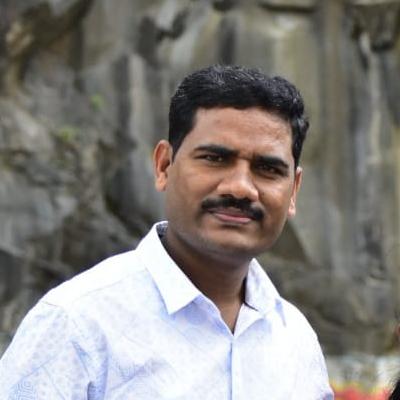 Designation: Assistant Professor Qualification: M.A. (English), M.Phil, SET, Ph.D. (Pursuing)Age: 37 YearsExperience: 13 YearsEmail Id:  umakantjadhav@orchidengg.ac.inArea of Interest: Communication Skills, Soft Skills, English language Publications:
1. International Conference: Nil
2. National Conference: Nil
3. International Journal: Nil
4. National Journal: 03Subject Taught:
1. Communication Skills
2. Soft Skills and Personality Development
3.  Interpersonal Skills
4. Soft SkillsAwards & Recognition:
1.Award of Excellence 2020-21 for  the Best Soft Skills Trainer by NKOCET, Solapur.Achievements:1. College topper at UG level for the year 2005-2006.
2. Stood first in College at P.G. level for the year 2007-2008.3. Got EKalavya Scholarship Award from Govt.of Maharashtra at P.G. level.Conferences / STTP / Workshops
Conference - 3STTP - 1Workshops - 4Committee Member:
1) Placement Cell Coordinator.